Nombre: Carmen Lucía López ValdésMaestro: Daniel Rojas TapiaAsignatura:QuímicaGrado: 2ª BEOFecha:24 septiembre de 2014 Escuela: Universidad Lamar 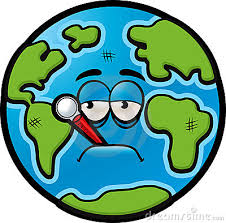 Casi todos los días oímos hablar del medio ambiente, muchas personas no lo respetan, y tampoco les importa, Si se puede dañar el planeta. En si el medio ambiente, es muy importante, aunque mucho no quieran verlo, puede perjudicar a nuestra salud, a nuestra vida. Cada vez más es necesario que cuiden el medio ambiente. 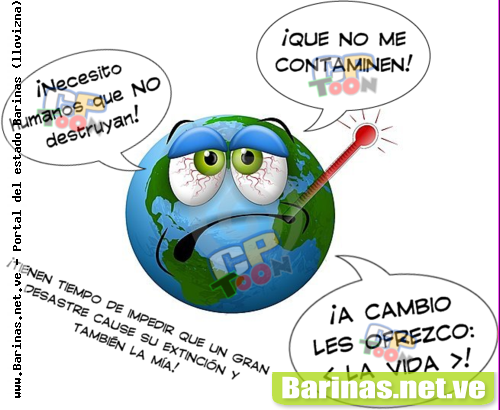 Estrategias para contribuir con el medio ambiente: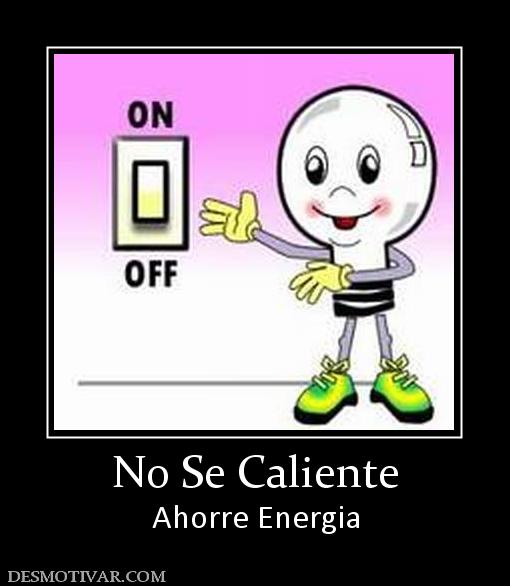 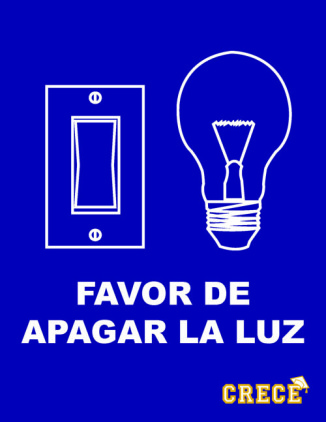 Apaga la luz cuando no la estés utilizando, la luz del día es suficiente, en algunas ocasiones.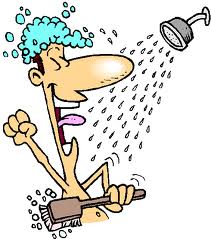 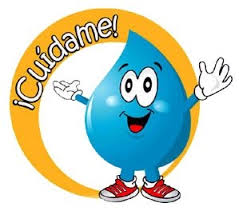 No dejar la llave del agua  goteando,  cuando nos estamos cepillando los dientes, bañándonos, lavándonos las manos etc.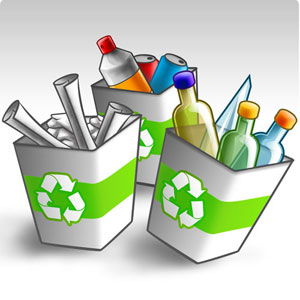 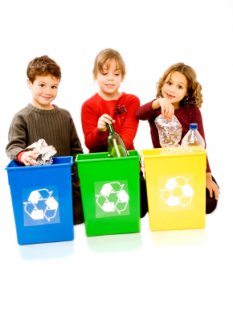 Reciclando todo el tiempo, también contribuimos. También lo podemos hacer reutilizando cosas.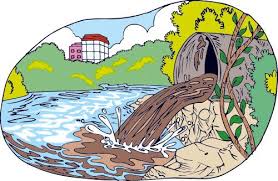 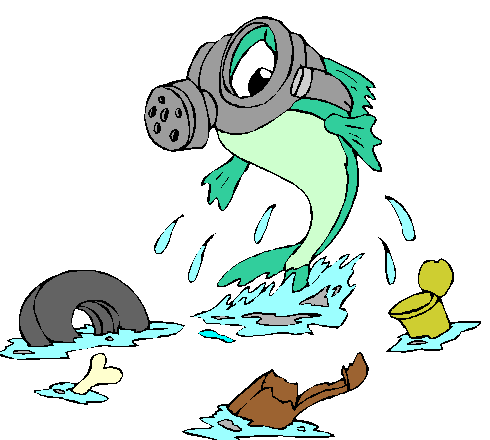 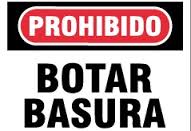 Evita votar la basura en los ríos, y en las calles, y proteger el habita de esos animales.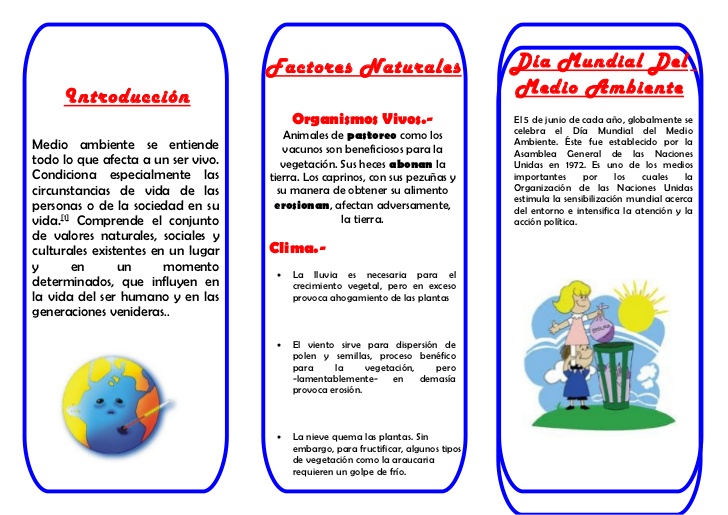 